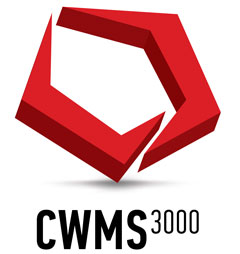 Настройка CWMS на терминале Windows без DataWedge  Настройка CWMS на терминале WindowsЗагрузка компонента на терминалПерекидываем компонент на терминал и проверяем подключение к сети на терминале.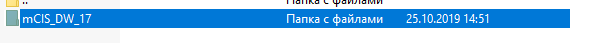 Изменение config.txtРедактируем config.txt. Все данные, которые на скриншоте нужно поменять на свои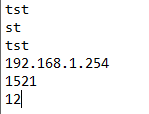 tst – логин БДst – пароль БДtst – строка соединения БД192.168.1.254 – ip адрес БД1521 – порт по умолчанию12 – размер шрифта, по умолчанию 15Запускаем на терминале mCIS_DW.exe и авторизовываемся.Комплексные системы автоматизации склада CWMS3000 e-mail:info@cwms3000.ru http://www.cwms3000.ru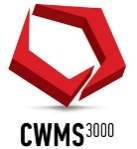 